Jotmans Hall Primary School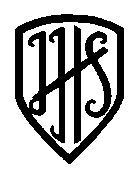 Oak Class Topic Plan – Spring Term/Year 6Oak Class Topic Plan – Spring Term/Year 6ComputingAlgorithms and ProgrammingScienceProperties of MaterialsHistorySee Summer TermGeographyExtreme EarthFrenchCountries; Time; HobbiesArt & DesignCollage; Painting skillsR.E.The Last week of Jesus’ life.P.E.Invasion Games and Athletics;Dance and GymnasticsMusicPlaying the glockenspiel; JazzPHSEMaking a Positive Contribution; D.T.Structures: Picture Frames